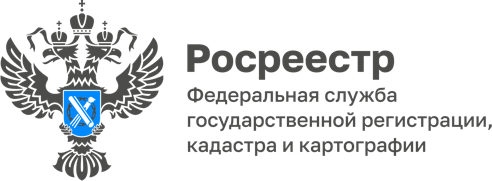 18.10.2022Рейтинг кадастровых инженеров Адыгеи за 9 месяцев 2022 годаУправление Росреестра по Республике Адыгея информирует граждан об итогах деятельности кадастровых инженеров за 9 месяцев 2022 года. По итогам работы специалистов, осуществляющих кадастровую деятельность на территории Республики Адыгея, подготовлен рейтинг. Его рекомендуется использовать при подборе специалиста. В рейтинге указано: общее количество решений органа регистрации прав об осуществлении государственного кадастрового учета и (или) государственной регистрации прав и об отказе в осуществлении кадастрового учета и (или) регистрации прав;количество решений об осуществлении государственного кадастрового учета и (или) государственной регистрации прав;доля решений об осуществлении государственного кадастрового учета и (или) государственной регистрации прав от общего количества решений;количество решений об отказе в осуществлении кадастрового учета и (или) регистрации прав;доля решений об отказе  в осуществлении кадастрового учета и (или) регистрации прав от общего количества решений;количество решений о приостановлении осуществления кадастрового учета и (или) регистрации правУслуги кадастрового инженера необходимы: для постановки недвижимости на кадастровый учет, для определения местоположения границ земельных участков и объектов капитального строительства, для проведения иных кадастровых и землеустроительных работ. Ознакомиться с рейтингом можно по ссылке: https://rosreestr.gov.ru/open-service/statistika-i-analitika/01-reyting-kadastrovykh-inzhenerov-po-rezultatam-rassmotreniya-dokumentov-dlya-osushchestvleniya-gosuda/01-2022/«Рекомендуем всем заинтересованным лицам ознакомиться с данным рейтингом, где содержатся сведения о 227 кадастровых инженерах, осуществляющих свою деятельность в Республике Адыгея. Рейтинг позволяет гражданам и предпринимателям проверять информацию о специалистах, осуществляющих деятельность на территории региона, получать представление об их результативности при подготовке документов по проведению кадастровых работ», - отметила руководитель Управления Росреестра по Республике Адыгея Марина Никифорова.Материал подготовлен Управлением Росреестра по Республике Адыгея------------------------------------Контакты для СМИ: (8772)56-02-4801_upr@rosreestr.ruwww.rosreestr.gov.ru385000, Майкоп, ул. Краснооктябрьская, д. 44